Департамент социального развитияХанты-Мансийского автономного округа – Югры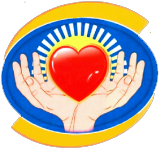 	Нефтеюганский район	2020 гХарактеристика учрежденияБюджетное учреждение Ханты-Мансийского автономного округа – Югры «Нефтеюганский районный комплексный центр социального обслуживания населения».Тип учреждения: комплексный.Вид  учреждения: комплексный центр социального обслуживания населенияФинансируется из  бюджета Ханты-Мансийского автономного округа – Югры, является собственностью субъекта  Российской Федерации.Дата регистрации – 29 октября 2003 годаНа балансе имеет 7 зданий и помещений, архитектурно-планировочные и конструктивные решения которых  соответствуют санитарно-гигиеническим и противоэпидемическим режимам, а также приспособлены для работы персонала. Помещения укомплектованы мебелью, автоматизированными рабочими местами, оборудованием, необходимым для проведения диагностических, коррекционных и реабилитационных мероприятий.Штатная численность по учреждению в 2020 г. – 92,5 шт. ед.Сведения о лицензировании: лицензия на осуществление медицинской деятельности № ЛО-86-01-002996, дата начала лицензии 13.04.2018 г., дата окончания действия лицензии   - бессрочно;Сведения о сертификации:В 2010 году учреждение прошло сертификацию, выдан «Сертификат системы менеджмента качества», регистрационный № РОСС  RU. ИФ52 КООО11 от 27.09.2010 года, дата окончания действия сертификата 27.09.2013 года.  Органом по сертификации систем менеджмента качества ФГУ «Тюменский центр стандартизации, метрологии и сертификации» было принято решение о подтверждении действия сертификата соответствия системы менеджмента качества № РОСС RU.   ИФ52  КООО11 от 27.09.2010 годаВ 2019 году учреждение прошло очередную ресертификацию, сертификат соответствия на соответствие требованиям ГОСТ Р ИСО 9001-2015  № РОСС RU.1910. К00095 от  19 октября 2019 г., дата окончания 18 октября  2022 г., выдан органом по сертификации системы добровольной сертификации «Первый регистр» БУ ХМАО-Югры «Ресурсный центр развития социального обслуживания».СТРУКТУРА УЧРЕЖДЕНИЯ в 2020 годуАнализ деятельности учрежденияОсновной целью деятельности бюджетного учреждения Ханты-Мансийского автономного округа – Югры «Нефтеюганский районный комплексный центр социального обслуживания населения» является удовлетворение потребностей населения Ханты-Мансийского автономного округа – Югры в социальных услугах.Учреждение в своей деятельности руководствуется Конституцией Российской Федерации, законами Российской Федерации, постановлениями и распоряжениями Правительства Российской Федерации и иными нормативными правовыми актами Российской Федерации, указами Президента Российской Федерации, Уставом Ханты-Мансийского автономного округа - Югры, законами автономного округа, постановлениями и распоряжениями Губернатора автономного округа и Правительства Ханты-Мансийском автономного округа - Югры и иными нормативными правовыми актами автономного округа, Уставом Учреждения, Правилами внутреннего трудового распорядка.ЗАДАЧИ:Осуществлять социальное обслуживание населения Нефтеюганского района в соответствии с Федеральным законом от 28 декабря 2013 года N 442-ФЗ "Об основах социального обслуживания граждан в Российской Федерации".Повышать уровень качества предоставляемых учреждением социальных услуг, совершенствовать информационную открытость и доступность учреждения для получателей социальных услуг.Выявлять совместно с государственными и муниципальными органами (здравоохранения, образования, внутренних дел и др.), общественными и религиозными организациями граждан, нуждающихся в социальном обслуживании, осуществлять  их учет, предоставлять им необходимую социальную поддержку.Осуществлять профилактику безнадзорности несовершеннолетних и других проявлений асоциального поведения, содействовать укреплению семьи, повышению её воспитательного потенциала.Развивать систему менеджмента качества в учреждении, осуществлять контроль качества оказываемых учреждением социальных услуг в соответствии с требованиями СМК, в соответствии с требованиями системы «Бережливое производство»Развивать кадровый потенциал учреждения.Совершенствовать условия и охрану трудаИсполнение Государственного задания в 2020 годуДепартаментом социального развития Ханты-Мансийского автономного округа – Югры было утверждено Государственное задание учреждению на оказание государственных услуг населению в 2020 году, которое составило на конец года  8893   человек – полустационарная форма обслуживания, 18  человек – стационарное социальное обслуживание.Во исполнение федерального закона № 442-ФЗ от 28 декабря 2013 года «Об основах социального обслуживания граждан  в Российской Федерации» (далее – 442-ФЗ) специалисты учреждения предоставляют социальное обслуживание получателям социальных услуг на основании индивидуальных программ  получателей социальных услуг (далее – ИППСУ), а также проводят широкую профилактическую работу среди населения района: профилактика безнадзорности несовершеннолетних, профилактика девиантного поведения и асоциальных проявлений среди молодежи, профилактика семейного неблагополучия и социального сиротства. По результатам деятельности в 2020 году специалисты учреждения обслужили первично 8933 гражданин, 2348 семей, оказали 113573 услуги, зафиксировано 34362 обращений граждан.         Сокращение количества обращений в 2021 году и, как следствие, сокращение количества предоставленных услуг связано с проводимыми в  автономном округе противоэпидемическими ограничениями  с апреля по декабрь 2020 г.Количество получателей социальных услуг по формам обслуживания            В соответствии с перечнем, определенным федеральным законом № 442-ФЗ, учреждением было предоставлено получателям 101532 социальная услуга по реализации ИППСУ, с целью профилактики населению района   было предоставлено 12041 услуга.Количество услуг, оказанных учреждением получателям социальных услуг, по видам (ИППСУ)Количество предоставленных Учреждением услуг с целью профилактики В соответствии с федеральным законом № 442-ФЗ Учреждение осуществляет предоставление социального обслуживания на бесплатной основе, на платной основе, с частичной оплатой услуг:В 2020 году увеличилось количество дополнительных платных услуг в связи с включением в Перечень дополнительных платных услуг  транспортной услуги по перевозке граждан.Категории обслуживаемых гражданВ 2020 году учреждением обслужено 2348 семей. Основные категории обслуженных семей: полные семьи – 1162, неполные семьи – 147. Из них категории семей, требующих особого внимания, составляют: малообеспеченные – 320, многодетные – 590, имеющие детей-инвалидов – 23, замещающие семьи – 82.По сравнению  с 2019 годом количество обслуженных семей снизилось незначительно (1,7%)  несмотря на противоэпидемиологические ограничения. С введением адресной социальной помощи произошло снижение обслуженных полных семей (на 13%), при этом увеличилось количество охваченных малообеспеченных семей (в 2,5 раза) в связи с введением дополнительных мер социальной поддержки.Категории обслуженных семей (всего 2348)Возрастная классификация обслуженных гражданАнализируя данные возрастной классификации, можно отметить, что в 2020 году существенно не изменяются показатели обслуженных граждан. Преобладающей является категория граждан в возрасте от 55 и старше и инвалидов (3902 человек), несовершеннолетних обслужено (2654 человек), что также связано с изменением принципа формирования государственного задания, Исполнение государственного задания за 2020 год  по типовым программамИсполнение Государственного задания отделениями и филиаламиКоличество обслуженных гражданПо итогам 2020 года все структурные подразделения выполнили возложенное на них государственное задание. Количество оказанных услугРеализация социальных проектов и программ учрежденияКомплексная программа «Фактор долголетия»            С 2014 года в учреждении реализуется программа «Фактор долголетия», позволяющая осуществить комплексный подход социальных служб в решении проблем граждан пожилого возраста и инвалидов, проживающих в Нефтеюганском районе, в их реабилитации и социальной адаптации, в создании условий для продления их активного долголетия.Цель: социальная реабилитация и адаптация граждан пожилого возраста и инвалидов, создание условий для продления их активного долголетия.Целевая группа: граждане, достигшие пенсионного возраста (женщины 50 лет и старше, мужчины 55 лет и старше), проживающие на территории Ханты – Мансийского автономного округа – Югры.Содержание программы «Фактор долголетия» состоит из трех блоков:- 1 блок: содействие улучшению качества жизни граждан пожилого возраста и инвалидов,- 2 блок: разностороннее развитие граждан пожилого возраста и инвалидов посредством   участия в программе «Университет третьего возраста»,- 3 блок: социокультурная реабилитация граждан пожилого возраста и инвалидов.               Каждый блок наполнен содержанием деятельности социальных служб, реализацией разноплановых технологий социальной работы, позволяющих комплексно осуществить решение задач данной программы. Реализация каждого из блоков осуществляется параллельно и одновременно по отдельно разработанному плану.Реализация 1 блока: содействие улучшению качества жизни граждан пожилого возраста и инвалидовРеализация 2 блока:разностороннее развитие граждан пожилого возраста и инвалидов посредством участия в программе «Университет третьего возраста»            Реализация программы предполагала деятельность на 12 факультетах:       С 2017 года программа «Университет третьего возраста», на основании приказа Депсоцразвития Югры от 30.11.2016 г. № 811-р «Об организации работы по оказанию социальных услуг гражданам старшего поколения в рамках программы обучения «Университет третьего возраста» расширила направления подготовки. В Учреждении   реализовались 12 факультетов. Реализация 3 блока:социокультурная реабилитация граждан пожилого возраста и инвалидов                С целью реализации данного направления в учреждении организована «Школа активного долголетия», в рамках которой осуществляется: - привлечение граждан целевой группы в деятельность клубов общения, творческие студии- организация и проведение мероприятий социокультурной направленности:- к праздничным и памятным датам- встречи с интересными людьми- акции, тематические выставки-  содействие участию в районных и окружных   фестивалях и конкурсах            В 2020 году для целевой группы в учреждении функционировали  - клубы общения: «Завалинка», «Серебряная нить», «Тюльпан», «Гармония», «Синяя птица», «Подружки» в которых проведено 83 мероприятий, охвачено 69 человек, (в 2019 г. – 88 мероприятий, 89 человек);-  творческие мастерские «Шкатулка творческих идей», «Хозяюшка», «Умелица», «Волшебный клубок», «Нескучные руки», в которых проведено 113 занятий, охвачено 50 человек;- группы здоровья – проведено 96 занятие, которыми охвачено 62 человека.  -  проведено 7 тематических выставок (охвачено – 45 человек): «Пасха красная», «Золотая осень», Фотовыставка «Югра - моя земля» и другие;- проведено 7 тематических акций (охвачено – 59 человек): «От всей души», Акция «Рождественские вечера», Акция «Поздравь ветерана с Победой», «Поменяй сигарету на конфету!!!», «Знай свой сахар крови!»   и другие;- проведено 2 встречи с интересными людьми (охвачено – 30 человек): представителями православных приходов, учащимися общеобразовательных учреждений, сотрудниками библиотек, культурных центров (в 2019 г. –157 чел. 27 встречи).     Со 2 квартала 2020 года получатели социальных услуг обслуживались с применением дистанционных технологий путем формирования реабилитационных групп в мессенджерах Viber, WhatsApp с учетом технических возможностей получателей социальных услуг.Технология "Дворовой" социальный менеджмент   Технология «дворового» социального менеджмента реализуется  как одно из направлений деятельности отделения социального сопровождения граждан.Целевая группа: граждане пожилого возраста (женщины старше 55 лет, мужчины старше 60 лет) (далее – граждане в возрасте «55+»), инвалиды. Особое внимание – вышедшие в ближайший период времени на пенсию по старости, инвалидности, прибывшие из других регионов, населенных пунктов.Цель: создание условий эффективной модели информационной поддержки, индивидуальной работы специалистов по работе с семьей государственных учреждений, подведомственных Депсоцразвития Югры, с гражданами в возрасте «55+», инвалидами посредством межведомственного взаимодействия с организациями и учреждениями культуры, физической культуры и спорта, здравоохранения, туризма, центрами занятости населения, образовательными и иными организациями, общественными объединениями.          Задачи:мотивация граждан старшего поколения, инвалидов к участию в культурно-досуговых, физкультурно-оздоровительных, спортивных, туристических мероприятиях;содействие в реализации принципов активного долголетия и мотивация к здоровому образу жизни;вовлечение в добровольческую (волонтерскую) деятельность;выявление и предупреждение рисков социального неблагополучия, включая профилактику виктимного поведения одиноко проживающих граждан в возрасте «55+», инвалидов, формирование «групп особого внимания»;активизация ресурса межведомственного взаимодействия и социального партнерства. В рамках технологии «дворового» социального менеджмента охвачено 1158 граждан в возрасте «55+», из них 88 инвалидов. Проведено 12 занятий в «Школе безопасности» для граждан в возрасте «55+», инвалидов, проживающих на социальных участках Нефтеюганского района. Внедрение и  развитие  стационарозамещающих технологийОрганизации приёмных семей для пожилых граждан	В 2020 году в Нефтеюганском районе организована 1 приемная семья для граждан пожилого возраста,  еще 1 приемная семья состоит на сопровождении с 2019 г.	В целях обеспечения прироста количества приемных семей для граждан пожилого возраста осуществляется постоянная информационная кампания по организации приемной семьи для пожилого гражданина путем:- размещения информации на официальном сайте учреждения, сайте Администрации гп. Пойковский;- размещения информации на информационных стендах поселений в местах массового скопления населения;- при информировании и консультировании граждан;- направления письменной информации в Нефтеюганскую районную организацию общероссийской общественной организации «Всероссийское общество инвалидов», общественную организацию ветеранов (пенсионеров) войны, труда, Вооруженных сил и правоохранительных органов ВОП пгт. Пойковский. Технология «Тренировочная квартира»В  2020 г.  внедрена технология «Тренировочная квартира»,  01 октября 2020 года заключено двухстороннее соглашение  о взаимодействии Учреждения и Нефтеюганской районной организации Общероссийской общественной организации «Всероссийское общество инвалидов»  в целях сотрудничества и совместного использования помещения, расположенного по адресу: пгт. Пойковский, 4 мкр., д.З, пом.1 (помещения, предоставленные в совместное использование – кухня, прихожая, туалет (санитарная комната) по согласованному утвержденному графику). Информация о реализации данной технологии размещена на официальном сайте учреждения и в официальных группах социальных сетей учреждения.  Показатели охвата граждан и проведённых мероприятий отсутствуют по причине неблагоприятной эпидемиологической обстановкиТехнологии «Сопровождаемое проживание»В рамках реализации технологии «Сопровождаемое проживание» осуществлена подготовка к сопровождаемому проживанию одного инвалида - получателя социальных услуг отделения-интернат малой вместимости для граждан пожилого возраста и инвалидов, который был подготовлен для переезда и самостоятельного проживания в социальной квартире (в г. Нефтеюганск). Комплексная программа «Волонтер»по организации волонтерского движения в учрежденииПрограмма «Будущее за нами»Целевая группа: несовершеннолетние Нефтеюганского района от 11 до 18 лет, население Нефтеюганского районаЦель: формирование в подростково - молодежной культуре ценностей, направленных на ведение здорового образа жизни, неприятие социально опасных привычек, сознательный отказ от употребления ПАВ.            Одним из приоритетных направлений в работе Учреждения является нравственное воспитание несовершеннолетних в том числе, через реализацию программы «Будущее за нами», которая направлена на развитие самих несовершеннолетних в формировании понятий, суждений, чувств и убеждений, навыков и привычек поведения, соответствующих нормам общества, определении своей личной позиции. Основной задачей является привлечение подрастающего поколения к общественно-значимой деятельности. В 2020 году волонтерский отряд «ЭРОН» (клуб «Волонтер») осуществлял работу   в составе 21 несовершеннолетнего (4 несовершеннолетних, состояли на профилактическом учете).  В 2019 г. – 28 несовершеннолетних, 1 несовершеннолетний, состоял на профилактическом учете          В рамках клуба для волонтеров было проведено 30 встреч, где для ребят были организованы тренинги личностного роста, групповые занятия по изучению основ безопасного поведения, мастер-классы по разработке и написанию сценариев профилактических мероприятий для сверстников, подготовка к ним, репетиции и пр.Волонтеры отряда «ЭРОН» ежегодно принимают участие в слете волонтерских, детских и молодежных объединений Нефтеюганского района, в Молодёжном образовательном форуме в рамках всероссийской молодёжной форумной кампании (Департамент образования и молодёжной политики). В 2020 году слет волонтерских, детских и молодежных объединений Нефтеюганского района не проводился в связи с пандемией новой коронавирусной инфекцииС участием волонтёров отряда «ЭРОН» за 2020 год проведены тематические акции и профилактические мероприятия: «Мы выбираем жизнь! А вы?», «Свобода от наркотиков», «Сообщи, где торгуют смертью», «Не попадись на крючок», «Спасем наших детей», «Вредные привычки», «Твой выбор», «Свобода от наркотиков – твой выбор!», «Скажи, нет наркотикам», «Осторожно: наркотики», «Остановись и подумай», «Спорт – против наркотиков!», «Алкоголь – враг современной молодежи!», групповое занятие «Твой выбор», групповое занятие с элементами тренинга «Нарко – НЕТ», акция «Без лишних слов», тематическая выставка в «Музее вредных привычек», групповое занятие «Табачный туман обман», акция «Забей на наркотики», акция «Международный день мира», урок-викторина «Табачный туман-обман», акция «Волонтёрство без границ», акция «День борьбы со СПИДом», акция «18+ правила общие - ответственность каждого», акция «СТОП СПИД!», онлайн марафон «#МЫВМЕСТЕ» приуроченного к празднованию Дня добровольца, на сайте учреждения размещаются информационные листовки и брошюры по пропаганде здорового образа жизни, а так же в социальных сетях учреждения размещается информация о проведенных профилактических акциях, отряда «ЭРОН». За отчетный период проведено 25 мероприятий, в которых приняли участие 57 несовершеннолетних из них 21 волонтер (в том числе 4 несовершеннолетних, находящихся в социально опасном положении), данной деятельностью охвачено 79 человек.Регулярно проводится информационно-просветительская деятельность для жителей гп. Пойковский как о возможности вступить в волонтерский отряд «ЭРОН», так и о деятельности волонтеров учреждения через социальную сеть «ВКонтакте» в сообществе «Волонтёрский отряд «ЭРОН» https://vk.com/club162657549       Занятия и мероприятия «Школы волонтера» (цикл занятий по обучению волонтеров во взаимодействии со специалистами структур системы профилактики) направлены на формирование здорового жизненного стиля подростков, пожелавших заниматься волонтёрской деятельностью в 2020 году не проводились в связи со сложившейся санитарно -  эпидемиологческой обстановкой по распространению коронавирусной инфекции COVID - 19.Проект волонтёрского движения «Реальная помощь»В рамках волонтерского проекта «Реальная помощь» волонтёры клуба «ЭРОН» совместно с волонтерами поселений Нефтеюганского района, волонтерами серебряного возраста   безвозмездно оказывают бытовую помощь одиноким престарелым людям и инвалидам, частично утратившим способность к самообслуживанию, а также помогают в организации досуга пожилых людей, способствующего улучшению душевного состояния.  Реализуя данный проект, волонтеры участвуют в поздравительных акциях, таких как: «Спасибо деду за Победу!»; День пожилого человека; День семьи любви и верности; участие в праздничных мероприятиях, организованных в отделении - интернат учреждения. За 2020 год 32 волонтёра – добровольца из 5 поселений Нефтеюганского района (пгт. Пойковский, п. Куть-Ях, п. Каркатеевы, п. Салым, п. Юганская Обь) приняли участие в реализации проекта.  Количество граждан пожилого возраста, получающих волонтёрскую поддержку 25 человек.Количество проведённых социально – бытовых мероприятий 21, из них: влажная уборка комнаты-1, сухая уборка комнаты - 3, посильная уборка придомовых территорий - 2, уборка снега с прохожей части - 2, другие -13Количество социально – педагогических мероприятий - 11, из них: клуб «Диалог поколений» - 2, клуб «Подари своё тепло» - 3          Встречи с волонтерами способствуют продлению активного долголетия граждан пожилого возраста и инвалидов, повышают их качество жизни, улучшают физическое и эмоциональное состояние, преодоление социального одиночества. В свою очередь, у несовершеннолетних формируется толерантное отношение к гражданам пожилого возраста.Технология «Алло, волонтер»            Технология «Алло, волонтер» внедрена в 2019 году и направлена на успешную социализацию граждан пожилого возраста, формирование эмоционального отношения ко всем проявлениям в его жизни посредством организации телефонного общения с волонтерами.        Целевая группа: граждане пожилого возраста, в том числе одиноко проживающие.        Цель: оказание помощи и поддержки гражданам пожилого возраста посредством телефонного общения с волонтерами.        Задачи:привлечь волонтеров с целью оказания услуги телефонной службы «Забота опожилых»;определить группу граждан пожилого возраста, нуждающихся в предоставленииуслуги телефонной службы «Забота о пожилых»;оказать содействие волонтерам в вопросах выстраивания конструктивного диалога и ведения телефонной беседы с гражданами пожилого возраста;оказать психоэмоциональную поддержку гражданам пожилого возраста, повысить социальную активность пожилых людей;сформировать чувства социальной значимости у граждан пожилого возраста посредством телефонного общения с волонтерами;        В 2020 году в рамках реализации технологии «Алло, волонтер!» охвачено 72 пожилых гражданина, 10 волонтеров «серебряного» возраста поздравили граждан пожилого возраста с новогодними и рождественскими праздниками, с Днем Победы. Проведена информационная кампания: распространено 50 памяток, информация размещена на официальном сайте учреждения и в официальных группах социальных сетей учреждения.Технология «Добрососед»     Данная технология внедрена в деятельность учреждения с 01.08.2019 г.     Целевая группа включает граждан, проживающих на одной близлежащейтерритории (подъезд, дом, район):- граждане пожилого возраста, нуждающиеся в помощи соседей (далее -волонтеров);- граждане из числа соседей, желающие быть волонтерами.      Цель технологии: вовлечение волонтеров к участию в благотворительной деятельности, направленной на оказание помощи гражданам пожилого возраста и развитие соседского сообщества.      Задачи технологии:провести информационно-разъяснительную кампанию по вовлечению граждан из числа соседей в добровольческую деятельность для оказания помощи и поддержки гражданам пожилого возраста (по территориальной принадлежности);выявить граждан из числа соседей для участия в благотворительной деятельности,направленной на оказание помощи и поддержки гражданам пожилого возраста (по территориальной принадлежности);изучить нуждаемость граждан пожилого возраста в помощи волонтеров (потерриториальной принадлежности);разработать план мероприятий по организации и проведению благотворительных мероприятий с учетом выявленных потребностей и запросов граждан пожилого возраста и специфики добровольческой деятельности волонтеров (по территориальной принадлежности);провести обучающие мероприятия для волонтеров с учетом их потенциала, умений и знаний, необходимых для взаимодействия с пожилыми людьми;оказать содействие волонтерам в вопросах проведения патронажа граждан пожилого возраста.      В 2020 году 8 волонтеров приняли участие в оказании помощи одиноко проживающим гражданам пожилого возраста в количестве 14 человек, оказана 51 услуга. В рамках данной технологии было организовано и проведено 9 мероприятий, количество распространенной социальной рекламы (в том числе буклеты, памятки, листовки и др.)  - 14 шт.Реализация окружной программы«Волонтеры серебряного возраста»Новым направлением в организации работы волонтёрского движения на территории Ханты-Мансийского автономного округа – Югры стало создание условий для включения граждан пожилого возраста в модель предоставления ими услуг нуждающимся категориям граждан. «Молодые» пенсионеры – активные и инициативные граждане способны работать на благо общества в различных сферах жизни и их деятельность может быть направлена на оказание помощи наиболее уязвимым категориям населения, в частности несовершеннолетним, состоящим на учёте в органах профилактики безнадзорности и правонарушений несовершеннолетних и семьям, испытывающим трудности в воспитании детей. С этой целью с 25 января  2016 года в учреждении внедрена  программа «Волонтеры серебряного возраста», которая  реализуется на территории поселений: пгт. Пойковский, п. Каркатеевы, п. Куть-Ях, п. Салым, п. Юганская Обь.   В 2020 году волонтеры «серебряного возраста» осуществляли работу в группе из 24 геронтоволонтёров Нефтеюганского района. В сравнении с 2019 годом (25 человек).          Деятельность геронтоволонтеров организована по трем направлениям:1. Оказание помощи гражданам пожилого возраста и инвалидам, имеющим тяжелые ограничения жизнедеятельности.2. Оказание помощи семьям, испытывающим трудности в воспитании детей, и несовершеннолетним, находящимся в социально опасном положении.3. Работа с несовершеннолетними, состоящими на учете в органах системы профилактики.4.Осуществление профилактических мероприятий среди населения Нефтеюганского района, направленных пропаганду здорового образа жизни, укрепление и распространения лучших семейных традиций в обществе, воспитание толерантности и патриотических чувств.Наиболее значимые мероприятия в 2020 году:    - Акция «Рождественские вечера!», Акция «Дари добро» (книга в подарок), Акция «А память сердце бережет», Акция «Дари добро» (посещение на дому одиноко проживающих, помощь в быту), Акция «Я волонтер!», Акция «Весна в подарок», Акция «Читаем вместе, читаем вслух», Акция «Посылка солдату»,   - Праздничное мероприятие «Сегодня славим Рождество!», Праздничное мероприятие «Я честью этой дорожу», Акция «Синдром любви»,   - Участие в митинге посвященном Дню вывода войск из Афганистана,    - Помощь и организация праздничного мероприятия для получателей социальных услуг ОСРиА посвященное Международному женскому дню в март «Её величество женщина!»,    - Мастер-класс «Подарок маме», Мастер-класс по изготовлению открытки папе на 23 Февраля «Подарок папе», Мастер-класс по изготовлению открытки ВВОВ «С днем Победы!»,   - Помощь в проведении праздничного мероприятия ко Дню защитника Отечества Центральной районной библиотеке,          Информация о работе «серебряных волонтеров» размещается на официальном сайте учреждения, «Одноклассники» в группе «Серебряное волонтерство Югры», официальной группе ВКонтакте. Ежеквартально проводится акция: «Узнай о волонтерстве», где распространяют буклеты, беседуют с жителями поселений о своей деятельности, привлекая их в свои ряды.         За 2020 год   24 геронтоволонтеров провели 45 мероприятий, которыми охвачено 198 человек.Комплексная программа «Семья»         Целевая группа: несовершеннолетние и семьи МО Нефтеюганский район.         Целью деятельности учреждения в рамках комплексной  программы «Семья» является своевременное и квалифицированное оказание различным категориям семей  и несовершеннолетним социально-педагогических, социально-психологических, социально-медицинских, социально-правовых услуг.Подпрограмма "ВОЗРОЖДЕНИЕ" - выявление и реабилитация семей, находящихся в социально опасном положении, в трудной жизненной ситуации. Подпрограмма «СЧАСТЛИВЫЙ РЕБЕНОК» -  профилактика проявления асоциального поведения в обществе.Подпрограмма "ДОМАШНИЙ ОЧАГ" - социальное сопровождение замещающих семей Подпрограмма "ИСТОКИ» -  повышение статуса семьи в обществе, распространение и укрепление лучших семейных традиций. Технология " Организация занятости и досуга несовершеннолетних в летний период"Подпрограмма «Возрождение»                        Целевая группа: семьи Нефтеюганского района, находящиеся в социально опасном положении в иной трудной жизненной ситуации              Цель программы: выведение семьи из состояния неблагополучия, интеграция семьи в здоровое общество с ориентацией на здоровый образ жизни, восстановление ее социального статуса.             Технологии, реализуемые в рамках программы: телефонная служба «Помощь», «Участковая социальная служба», «Социальный патруль», «Экстренная детская помощь», «Мобильная социальная служба,  Служба профилактики семейного неблагополучия, служба медиации, служба социального сопровождения семей с детьми.                 С целью осуществления реабилитации несовершеннолетних и семей осуществляется выявление и учет несовершеннолетних и семей, находящихся в социально опасном положении, в трудной жизненной ситуации (далее СОП, ТЖС), разработка и реализация индивидуальных программ реабилитации семей и несовершеннолетних по выходу СОП, ТЖС.В 2020 году была проведена индивидуальная профилактическая работа с 95 семьями, состоящими на профилактическом учете.  За отчетный период было снято с учёта 55 семей, из них 23 по нормализации положения,  выбывшие за пределы обслуживаемой территории – 8, ограничены/лишены родительских прав – 2,  исправление поведения несовершеннолетнего – 16, по причине смерти законного представителя – 1, по причине возвращения несовершеннолетних в кровную семью – 1,  по причине выезда на ПМЖ в г. Нефтеюганск – 1,  по причине достижения 18 лет – 1, по причине эмансипации несовершеннолетней - 2.               Сравнивая показатели неблагополучия 2020 года с прошлым, можно отметить уменьшение количества семей, поставленных по причине употребления алкоголя родителями на 20 %, но увеличение  показателя  количества несовершеннолетних, поставленных на профилактический учет по употреблению алкоголя на 55%. Наблюдается уменьшение количества семей, снятых с профилактического учета: на конец отчетного периода 2020 г.- 55 семей  (АППГ – 65), из них 39 (АППГ- 51) семей по устранению социально опасного положения.За 2020 год на профилактический учет было поставлено  32 семьи, 41 несовершеннолетний.  На 01.01.2021 г. на учете состоит  44 семьи, в которых воспитывается 69 несовершеннолетних,  из них  - 22 семьи по  причине неблагополучия  самих родителей, в 28 семьях  состоят  на учёте непосредственно несовершеннолетние (в 6 семьях состоят как родители, так и несовершеннолетний).Для всех семей и несовершеннолетних, поставленных на профилактический учет, проводились диагностические мероприятия: заполнение анкет – опросников, экспресс диагностик, проведение бесед, наблюдения с целью выявления акцентуации характера несовершеннолетних, личностных особенностей подростков, воспитательного потенциала родителей. Данным видом деятельности охвачены все несовершеннолетние и семьи, как состоящие на учете, так и вновь выявленные. По результатам диагностических мероприятий были разработаны индивидуальные программы реабилитации, которые включают в себя коррекционные мероприятия с несовершеннолетними и родителями, направленные на социализацию личности, формирование положительных личностных качеств подростков, повышение психолого-педагогической грамотности родителей в вопросах воспитания детей, гармонизацию детско-родительских отношений, мотивации к ведению ЗОЖ, улучшения материального положения семей.  В 2020 году были скорректированы и утверждены индивидуальные программы реабилитации в отношении 95 семей (23 - состоящих на профилактическом учете, с 72 - разработаны индивидуальные программы реабилитации). Подготовлено 79 заключений по результатам реализации индивидуальной профилактической работы с семьями и несовершеннолетними, находящимися в социально опасном положении. По результатам работы 55 семей снято с профилактического учета, 39 из них по причине нормализации положения в семье и исправления поведения несовершеннолетних (71%).           В данные семьи осуществляется систематическое патронирование с целью информирования, контроля социальной ситуации в семье, проведения разъяснительной и профилактической работы (в 2019 – 425, 2020 - 115). Семьям, состоящим на профилактическом учете, была оказана помощь в виде индивидуальной психолого-педагогической поддержки через консультативные, коррекционные мероприятия и групповые занятия. К социально значимым мероприятиям, проводимым в учреждении (клубы по интересам, тематические групповые занятия, волонтерские профилактические акции) были привлечены 326 несовершеннолетних, находящихся в трудной жизненной ситуации и (или) социально опасном положении. В течение года осуществляется информирование родителей, проводится разъяснительная работа по предупреждению чрезвычайных происшествий с детьми и соблюдению пожарной безопасности. За 2020 год распространено 1211 буклетов, памяток, брошюр профилактической направленности, а также с рекламой о направлениях деятельности учреждения. Все семьи, поставленные на учёт по неблагополучию родителей, были проинформированы о должном исполнении родительских обязанностей с вручением, под роспись, памятки «Основания и порядок лишения родительских прав». Данным видом деятельности охвачен 35 родителей, состоящий на профилактическом учете.            С  семьями, в которых  выявлено нарушение  детско-родительских отношений, проведены коррекционные занятия (309 занятий) с целью гармонизации взаимоотношений в семье: «Правила эффективного общения с подростком», «Типичные ошибки в воспитании детей и их последствия», «Поощрения и наказания», «Мудрость родительской любви», «Родительские позиции и стили взаимодействия», «Мои позиции в семье», «Как общаться с родителями», «Семейный очаг»,  «Счастлив тот, кто счастлив дома», «Жизнь по собственному выбору» и др.  Данным видом деятельности охвачено 32 семьи. Для несовершеннолетних из семей, находящихся в социально опасном положении отказавшихся от посещения предложенных мероприятий, а также в рамках реализации межведомственных программ реабилитации семей и несовершеннолетних, состоящих на профилактическом учете организован передвижной мини-клуб на дому «Путь к себе», в рамках которого несовершеннолетним оказана помощь в виде индивидуальной психолого-педагогической поддержки (консультативные и коррекционные мероприятия). Данным видом деятельности за в 2020 год охвачено 32 семьи, в них 41 несовершеннолетних, проведено 325 мероприятие.          Деятельность социальных служб учреждения по устранению проблем социального неблагополучия совершенствуется, внедряются новые формы, методы, алгоритмы работы, что позволяет более качественно решать поставленные задачи.В рамках профилактического направления  - проводились коррекционно-развивающие занятия для несовершеннолетних по программам профилактики асоциального поведения: «Шаг вперед», «Современный подросток», «Фарватер» и др. – проведено   180 занятий, ими охвачено 95 несовершеннолетних. Индивидуальные занятия для родителей (законных представителей) детей, находящихся в ТЖС, в СОП, детей-инвалидов, детей с ограниченными возможностями, детей раннего возраста, имеющих проблемы в развитии, детей-сирот и детей, оставшихся без попечения (проведено 124 мероприятия для 50 взрослых, 79 мероприятий для 44 несовершеннолетних)- функционируют клубы общения, творческие студии для родителей и подростков группы риска: «Родительская гостиная», «В кругу семьи», «Цветик-семицветик», «Апельсин», «Город мастеров», «Мир оригами», «Уроки мастерства» - проведено 84 занятий, посетило 77 несовершеннолетних, 3 родителя. - тренинговая программа для родителей, имеющих проблемы в воспитании людей «Мудрость родительской любви» - 9 занятий, 33 родителя.Реализация технологии «Семейный психолог»В 2020 г. получили услуги психолога 89 человек / 64 семьи, находящихся в социально опасном положении, в также граждан, нуждающихся в социальном обслуживании, социальном сопровождении. Услуги предоставлены в виде психологической помощи и поддержки в виде консультативной, коррекционной деятельности, а также при патронировании на дому и информировании по вопросам выхода из сложившейся ситуации.Подпрограмма «Домашний очаг»Целевая группа: граждане, выразившие желание принять на воспитание в свою семью ребенка, оставшегося без попечения родителей (далее – граждане), дети-сироты и дети, оставшиеся без попечения родителей, замещающие семьи.Цели программы: создание медико-психологических и педагогических условий для положительной адаптации ребенка в замещающей семье;предотвращение отказа от приемных детей и жестокого обращения с детьми в замещающих семьях.            Одним из важных направлений деятельности Службы сопровождения замещающих семей  является ежегодное тестирование подопечных детей на комфортность пребывания их в семье опекунов, попечителей, приемных родителей, а также наличие / отсутствие признаков насилия (жестокого обращения) и наличие / отсутствие признаков суицидального поведения (с 10 до 18 лет).  В 2020 году всего сопровождением охвачено 82 замещающих семьи (2019 – 88).  По результатам ежегодного тестирования на комфортность пребывания несовершеннолетнего в семье в 2020 году тестирование прошли 129 несовершеннолетних (2019 – 137), из них выявлен дискомфорт, определяющийся возрастными особенностями подростков у 2 несовершеннолетних (2019 – 1). С родителями проведена консультация по результатам тестирования. Для данных  семей составлены планы мероприятий по устранению причин дискомфорта несовершеннолетних, где предусмотрена работа как с ребёнком, так и с родителями, проведена консультативно-коррекционная работа.  В отношении несовершеннолетних и семей разработаны индивидуальные программы реабилитации с целью устранения дискомфорта пребывания несовершеннолетних в семьях, успешной социализации его в обществе.             За отчетный период 83 человека из замещающих семей получили социально-педагогическую помощь в повышении психолого-педагогической компетенции, гармонизации детско-родительских отношений через участие в мероприятиях клуба «Мы вместе». Для 82 родителей и несовершеннолетних был организован «Единый день правовой грамотности подопечных детей и их законных представителей» в онлайн формате, где участники получили юридическую и социально-психолого-педагогическую помощь. Проведена 1 информационно-просветительская акция для граждан фертильного возраста "Имею право на семью", направленная на привлечение внимания общественности к проблеме детей-сирот, детей, оставшихся без попечения родителей (15 родителей и 21 несовершеннолетний).     В 2020 году в учреждении продолжено постинтернатное сопровождение одного гражданина из числа детей-сирот и детей, оставшихся без попечения родителей в возрасте от 18 до 23 лет.В рамках постинтернатного сопровождения осуществлялось:- индивидуальное консультирование и коррекция (социально-психологическое, социально-педагогическое, социально-правовое), всего оказано 11 услуг (в 2019 - 31); - содействие в организации жизнедеятельности через оказание социально – правовой поддержки и содействие в трудоустройстве, оказание помощи в затруднительных ситуациях по развитию необходимых знаний, умений, навыков, связанных с интеграцией в обществе, межведомственное взаимодействие с учреждениями и организациями по постинтернатному сопровождению выпускников (помощь в вопросах, связанных с защитой прав и интересов выпускников): отдел опеки и попечительства Нефтеюганского района, районный центр занятости населения Нефтеюганского района); - обеспечение методическими разработками, информирующими о способах и средствах развития основных компетенций, способствующих адаптации и продуктивной жизнедеятельности в реальных социальных условиях: «В помощь выпускнику учреждения для детей-сирот, детей, оставшихся без попечения родителей», «Кто поможет, если возникли трудности». Подпрограмма «Счастливый ребенок»         Целевая группа: население Нефтеюганского района         Цель:профилактика безнадзорности и беспризорности несовершеннолетних, профилактика суицидальных проявлений,профилактика насилия в семье и в подростковой среде,профилактики бродяжничества.         Данная программа имеет более выраженный профилактический характер. Деятельность специалистов направлена на снижение риска проявления асоциального поведения в обществе, уменьшение числа случаев насилия в обществе, явлений безнадзорности и беспризорности, случаев суицидальных попыток, а также на формирование социальных установок, общественного мнения о недопустимости проявления асоциального поведения в семье и обществе. Профилактика осуществляется среди населения Нефтеюганского района, в большей мере направлена на подростков и молодежь.              За отчетный период в рамках данной программы проведены профилактические мероприятия по направлениям:- полоролевое воспитание и предупреждение ранней беременности несовершеннолетних: 14 занятий для несовершеннолетних, охвачено 29 человек.-  профилактика аддитивного поведения у несовершеннолетних: проведено 14 занятий для несовершеннолетних, охвачено 38 человек.- профилактика противоправного поведения, конфликтного поведения, безнадзорности несовершеннолетних, предупреждения уходов из дома: проведено 7 занятий для несовершеннолетних, охвачено 52 человека, - профилактика суицидального поведения: проведено 10 групповых занятий для 36 несовершеннолетних,       В клубах общения: «В кругу друзей», «Апельсин», направленных на профилактику девиантного поведения у подростков, на привитие толерантности в межэтнических отношениях в молодёжной среде проведено 38 мероприятий для 19 несовершеннолетних.Всего по результатам реализации мероприятий программы проведено 83 мероприятия, охвативших суммарно 174 человека (в 2019 году проведено 290 мероприятий для 2594 человека). Снижение количества проведенных мероприятий по сравнению с предыдущим годом произошло из-за пандемии новой короновирусной инфекции.- Тренинговая программа «Мудрость родительской любви» предназначена для родителей, испытывающих трудности в вопросах воспитания детей в семье. Мероприятия направлены на рассмотрение семьи как фактора риска девиантного поведения и развития личности, выражающейся в структурной и психосоциальной деформации семьи, на осознание родителями причин неудач воспитательного воздействия и определения действий, способных восстановить гармонию семейных отношений. В 2020 году проведено 9 практикумов, охвачено 33 родителей, находящихся в социально опасном положении.Коррекционно-профилактическая программа «Фарватер»Цели программы:- формированию навыков законопослушного поведения и ведения здорового образа жизни у несовершеннолетних, находящихся в конфликте с законом,- правовое воспитание несовершеннолетних, формирования правовой культуры, правового поведения у учащихся образовательных учреждений Нефтеюганского района.Данная программа реализуется посредством трех модулей: просветительский, коррекционный, практический.Задачей первого модуля «Правовое воспитание несовершеннолетних» является формирование у учащихся общеобразовательных учреждений необходимых правовых знаний, взглядов и убеждений, обеспечивающих высокое уважение к законам государства, нетерпимость к правонарушениям, а также высокую правовую активность, привитие осознанного стремления к правомерному поведению.Задача второго модуля «Коррекция поведения несовершеннолетних» состоит в осуществлении коррекции поведения несовершеннолетних, находящихся в конфликте с законом, формирование у них навыков законопослушного поведения, ведение здорового образа жизни посредством реализации комплекса реабилитационных мероприятий.       Задача третьего модуля «Практическая - волонтерская деятельность несовершеннолетних» - привлечение несовершеннолетних, находящихся в конфликте с законом, в общественно-полезную деятельность, в добровольческую деятельность.      Первый модуль в 2020 году не реализовался по причине противоэпидемических ограничений. Второй модуль реализовался в учреждении путем проведения коррекционных мероприятий с несовершеннолетними, находящимися в конфликте с законом. В 2020 году на учете состояло 27 несовершеннолетних, находящихся в конфликте с законом.В течение периода, с данными несовершеннолетними осуществлялись мероприятия, направленные на коррекцию поведения, раскрытие творческого потенциала подростков, развитие коммуникативных качеств, умений сопереживать и помогать друг другу, формирование активной жизненной позиции. Благодаря проведённым мероприятиям подростки приобрели навыки конструктивного общения в коллективе, познакомились со способами управления своими эмоциями и поведением.  В 2020 году проведено 36 занятий с 27 подростками. Все мероприятия проходили по разработанному плану. В течение года состав группы расширялся. Несовершеннолетние принимали участие в социально-значимых мероприятиях.  По результатам работы из 27 несовершеннолетних 17 подростков (62%) сняты с учета по исправлению поведения.Третий модуль – добровольческая, волонтёрская деятельность несовершеннолетних, находящихся в конфликте с законом.  В учреждении функционирует волонтёрский отряд «ЭРОН», в 2020 году из 27 несовершеннолетних, 4 добровольца из реабилитационной группы «Фарватер» принимали активное участие во всех мероприятиях отряда «ЭРОН»Подпрограмма «Истоки»Целевая группа: населения МО Нефтеюганский районЦели:оказание психолого-педагогической помощи семье и детям, гармонизация внутрисемейных и детско-родительских отношений;повышение статуса семьи в обществе, культуры семейных отношений, распространение и укрепление в обществе лучших народных семейных традиций.Программа реализуется по 2 направлениям:-  просветительское -  коррекционное. В рамках коррекционного направления в 2020 году населению Нефтеюганского района была предоставлена психолого-педагогическая помощь:                 Более чем в 2 раза наблюдается увеличение обслуженных граждан и услуг, которые также предоставлялись в режиме онлайн в связи с проводимыми противоэпидемиологическими мероприятиями, так как возросла психическая нагрузка на население, услуги педагогические и психологические стали более востребованными.                 Основные направления работы коррекционного модуля – осуществление консультирования, проведение диагностических обследований, индивидуальная коррекция психоэмоционального состояния, межличностных отношений, детско-родительских отношений и другое по запросу семей Нефтеюганского района.          Просветительское направление реализуется посредством проведения общественно значимых мероприятий районного масштаба. В 2020 году мероприятия  были проведены в большей мере в режиме онлайн: выставка творческих работ «Пасхальная неделя», «Вот оно, какое наше лето», «Творю – значит, живу!!!!», «Таланты земли Югорской», Поздравительная акция «Слава героям!», «Поздравь ветерана с Победой!»  (всего охвачено 117 человек).          Были организованы и проведены в каждом филиале и отделении мероприятия к памятным и праздничным датам, всего – 58 мероприятий (в 2019 г. – 91), ими охвачено 584 человека (в 2019 г. - 1234 человека).          В рамках программы осуществляли работу семейные клубы «Школа здоровья», «Кудесница, «Совершенство».  За отчетный период в них проведено 87 мероприятий, привлечено 71 человек (в 2019 г.  - 154 мероприятия, 103 участника).Реализация малозатратных технологий социального обслуживанияТехнология «Организация досуга и занятости несовершеннолетних в летний период»              Данная технология реализуется по трем направлениям с использованием малозатратных форм:программа «Чудеса в решете» по сопровождению летних пришкольных площадок;программа «Радуга детства» по организации отдыха и оздоровления несовершеннолетних путем привлечения в работу групп взаимопомощи, творческих студий, реабилитационных групп, клубов по интересам;программа «Игры в нашем дворе» по реализации технологии дворовая педагогика.программа мини-клуба на дому «Путь к себе» по организации  занятости несовершеннолетних, состоящих на профилактическом учете в структурах системы профилактики, отказавшихся  от посещения мероприятий учреждения.Программа «Чудеса в решете»В связи с пандемией новой коронавирусной инфекции программа не реализовывалась.Программа «Радуга детства»С целью реализации данной программы в учреждении в 2020 году в дистанционном режиме было создано 5 площадок для работы реабилитационных групп в филиалах учреждения: в п. Куть-Ях, п. Салым, п. Каркатеевы, п. Юганская Обь и пгт. Пойковский. За летний период на них было сформировано 11 групп для несовершеннолетних (запланировано – 11 групп). При комплектовании состава особое внимание уделялось детям из малообеспеченных, неполных, многодетных семей, детям из категории «трудные» и группы «риска», детям, жизнедеятельность которых нарушена в силу сложившихся обстоятельств, а также в социально опасном положении. За весь летний период данной программой было охвачено 136 несовершеннолетних (запланировано – 135). Для них было запланировано 90 мероприятий, проведено – 122.Программа «Игры в нашем дворе»        В 2020 году программа реализовалась в онлайн формате в июне месяце, проведено 62 мероприятия для 48 несовершеннолетних (3 группы было организовано в социальной сети «ВКонтакте»). Программа мини-клуба на дому «Путь к себе»	С целью организации летней занятости  несовершеннолетних, состоящих на профилактическом учете в структурах системы профилактики, и отказавшихся  от участия в  мероприятиях учреждения, а также в рамках реализации межведомственных программ реабилитации семей и несовершеннолетних, состоящих на профилактическом учете организован передвижной мини-клуб на дому «Путь к себе»,  в рамках которого несовершеннолетним оказана  помощь  в виде индивидуальной психолого-педагогической поддержки (консультативные и коррекционные мероприятия). Данным видом деятельности за 3 летних месяца охвачено 34 несовершеннолетних.Общий выводТаким образом, по итогам реализации программ летних оздоровительных смен в 2020 году в учреждении для несовершеннолетних было проведено 122 (108%) мероприятия (план – 90), которыми охвачено 218 несовершеннолетних (в 2019 – 969), из них 136 несовершеннолетних, находящихся в трудной жизненной ситуации, в социально опасном положении – 73 чел. (2019 - 44). Снижение охвата несовершеннолетних летним отдыхом связано с проведением ограничительных мероприятий по профилактике новой коронавирусной инфекции (COVID-19).Вывод о реализации социальных проектов, программ          Подводя итог можно отметить, что программы учреждения позволяют   реализовать все основные направления деятельности учреждения по предоставлению всем категориям граждан Нефтеюганского района всех видов социальной помощи. Таким образом, через реализацию программ учреждения было исполнено Государственное задание за 2020 год.   Удовлетворенность клиентов учреждения мероприятиями программ составляет 100%Деятельность в период неблагоприятной эпидемиологической обстановки	С марта 2020 года организована работа по оказанию адресного социального сопровождения (приобретение и доставка продуктов питания, лекарственных препаратов, предметов первой необходимости, оплата ЖКУ, иные услуги, включая доставку технических средств реабилитации) для граждан 65 лет и старше, семьям с детьми, маломобильным гражданам, гражданам с хроническими заболеваниями, иным категориям граждан. Об оказании социальных услуг граждане оповещены  посредством индивидуальных звонков, информационных объявлений на официальных аккаунтах учреждения (социальные сети: «ВКонтакте», «Одноклассники», «Инстаграм», сайт учреждения).За период 2020 г.  выявлена нуждаемость и оказана помощь 699 гражданам «65+», 72 маломобильным гражданам, 28 семьям с детьми. Выдано 126 срочных социальных набора (продуктовый набор, набор предметов первой необходимости), трем инвалидам доставлены технические средства реабилитации, гражданам пожилого возраста в рамках регионального проекта вручены «Коробки добра» -  60 шт. Во всех поселениях Нефтеюганского района адресную помощь предоставляли  специалисты по работе с семьей. Общее количество сотрудников, оказывающих помощь при обращении граждан -  28 чел., в отдаленных поселениях организовано взаимодействие с волонтерами при администрациях поселений - 10 чел. При оказании адресной социальной помощи специалисты учреждения использовали  индивидуальные средства защиты: маски медицинские одноразовые, перчатки медицинские одноразовые, дезинфицирующие средства (кожные антисептики), социальные услуги предоставлялись бесконтактным способом с соблюдением социальной дистанции.Осуществлено оказание адресной социальной помощи гражданам, находящихся в условиях изоляции по причине контакта с больным COVID-19, а также с положительным результатом на коронавирусную инфекцию, оказана помощь  27 гражданам («65+» - 2 чел., семьи с детьми – 13 чел., иные категории граждан – 12 чел.). Данной категории граждан специалисты учреждения оказывают социальные услуги в защитных одноразовых комбинезонах с соблюдением условий бесконтактной доставки с применением дезинфицирующих средств. Специалисты незамедлительно оказывают помощь гражданам по их заявленной потребности. В учреждении организована "горячая линия" для различных групп населения (тел.: 89088899835 круглосуточно; тел.: 8(3463)255695 пн.-чт. с 9.00 до 19.00, пт. с 9.00 до 17.00). За период 2020 г. по номерам «горячей линии» поступило 309 звонков. Услуги, оказываемые специалистами по «горячей линией», позволяют оперативно принимать любое количество входящих телефонных звонков и sms. Горячая линия позволяет круглосуточно обрабатывать входящие звонки и предоставлять абонентам актуальную информацию.  На  «горячую линию» за психологической помощью обратилось 43 человека, из них граждане 65 лет и старше -  3 человека, маломобильные граждане -  1 человек, 33 семьи с детьми, иные категории граждан -  6 человек. Всем гражданам оказана помощь психологом отделения социального сопровождения граждан, психологами отделения психологической помощи гражданам. Специалисты учреждения ежедневно проводят информационную компанию среди населения о телефонах «горячей линии», о видах мошенничества, о социальных услугах учреждения в период самоизоляции, о профилактических мероприятиях в период неблагоприятной эпидемиологической обстановки. Листовки размещаются в социально значимых местах поселений (администрации поселений, поликлиники, аптеки, магазины, автобусные остановки). В 2020 г.  распространено около  10000 шт. Население информируется посредством официальных аккаунтов учреждения  в социальных сетях, сайта учреждения, мессенджеров. В мессенджере Viber создано сообщество "горячая линия" в нем состоит 147 участников (на начальном этапе карантина достигало 300 участников). В сообществе размещается полезная информация для граждан: о мерах социальной поддержки, номера телефонов "горячих линий"; сообщение об оказании адресной социальной помощи гражданам, о возможности получения психологической помощи по телефону "горячая линия"; рекомендации по профилактике новой коронавирусной инфекции; информация с номерами телефонов единой "горячей линии", номерами телефонов "горячей линии" Роспотребнадзора РФ, "горячей линии" Депздрава Югры, о соблюдении режима самоизоляции, о возможности пройти реабилитацию в учреждении (отделение социальной реабилитации и абилитации), о прямых трансляциях с губернатором Югры Комаровой Натальей. Среди получателей социальных услуг распространены дневники самонаблюдения за состоянием здоровья (в течение 2020 г. вручено 108 шт.) В учреждении внедрена в работу «дистанционная приемная». Цель - повышение качества и доступности социальных услуг, в том числе в отдаленных и труднодоступных территориях, обеспечения оперативного реагирования на запросы граждан. Гражданам предоставляются консультационные услуги, услуги «семейного психолога». Дистанционное консультирование проводится:1) переписки по электронной почте koz@usonnf.ru;2) обмена сообщениями по телефонной связи 89088899834;3) мобильного мессенджера Viber;4) обращения на официальный сайт http://www.zabota.usonnf.ru (рубрика "Задать вопрос", "Записаться на прием");5) обращения на официальные аккаунты в социальных сетях Учреждения:🔹https://www.instagram.com nrkcson/🔹https://vk.com/club177880150🔹https://ok.ru/group/55941891358796;6) Skype (логин направляется после оформления заявки).Консультирование осуществляется на безвозмездной основе и с соблюдением требований Федерального закона от 27.06.2006 N152-ФЗ "О персональных данных"График работы "Дистанционной приемной": пн. - пт. с 9.00 до 17.00За период неблагоприятной эпидемиологической обстановки, связанной с коронавирусной инфекцией в «дистанционную приемную» за психологической помощью  обратилось 8 чел., из них -  2 инвалида, 2 чел., имеющих подтвержденный результат на COVID-19. Всем гражданам оказана помощь психолога отделения социального сопровождения граждан.	Гражданам, проживающим в отделении-интернат малой вместимости для граждан пожилого возраста и инвалидов, дистанционно оказываются услуги психолога (помощь оказана 17 гражданам, из них 12 инвалидов).	С целью профилактики коронавирусной инфекции специалисты учреждения в течение отчетного периода  распространяли маски многоразового использования, предназначенные для малоимущих семей с детьми, семей с детьми-инвалидами (маски получили 1312 семей, в количестве 3748 шт.)	В перечень пункта проката технических средств реабилитации включены пульсоксиметры (43 шт). Специалистами учреждения по договору о временном обеспечении техническими средствами реабилитации передано 17 пульсоксиметров для граждан, находящихся на амбулаторном лечении, по списку, предоставленного в рамках межведомственного взаимодействия БУ ХМАО – Югры «Нефтеюганская районная больница». Вместе с пульсоксиметрами вручены памятки по их применению, информация с контактными данными специалистов учреждения, к которым гражданин может обратиться с вопросами. Реализация государственных программ              Плановая сумма расходов по целевым долгосрочным программам на плановый период составила 6 596,3 тыс. рублей, кассовые расходы за данный период составили 98% (6 469,8 тыс. рублей) от плана:        - в рамках программы ««Социальное и демографическое развитие» в 2020 году плановая сумма расходов составила 4 628,0 тыс. рублей и исполнена на 100,0% (20,5 тыс. рублей на мероприятие «День Победы», 3,0 тыс. рублей на мероприятие поздравления матерей погибших (умерших) военнослужащих с Днем Матери (цветы), 4 604,5 тыс. рублей за осуществление выплат стимулирующего характера за особые условия труда).       - по программе «Устойчивое развитие коренных малочисленных народов Севера» в 2020 году плановая сумма расходов составила 34,4 тыс. рублей и исполнена на 100% (чествование старейшин и юбиляров, приобретение ценных подарков).- в рамках программы ««Доступная среда» в 2020 году плановая сумма расходов составила 1 807,4  тыс. рублей и исполнена на 100,0% (1 807,4 тыс. рублей на обеспечение условий инвалидам для беспрепятственного доступа к объектам социальной инфраструктуры).Техническое обеспечение деятельности учрежденияМероприятия, направленные на повышение качества и доступности предоставляемых социальных услуг              Во исполнение Плана мероприятий («дорожной карты») «Повышение эффективности и качества услуг в сфере социального обслуживания населения ХМАО-Югры» Учреждение провело ряд мероприятий:             В соответствии с приказом Депсоцразвития Югры от 16 сентября 2013 г. № 596-р «Об утверждении плана мероприятий по внедрению независимой оценки системы качества работы учреждений, подведомственных Депсоцразвития Югры» и по результатам независимой оценки 2017 года,  Учреждение - в 2018 году было освобождено от  процедуры независимой оценки в связи с получением 3-его места.           Результаты публичных рейтингов учреждений социального обслуживания независимой оценки качества работы учреждения в 2016г. представлены в таблице:                   В рамках реализации мероприятий и достижению целевых показателей государственной программы Ханты-Мансийского автономного округа – Югры «Доступная среда в 2018-2020 году» учреждением проведена работа по адаптации  зданий: во всех зданиях Учреждения установлены тактильные таблички со шрифтом Брайля, кнопка вызова персонала на входе в здания и в туалете, противоскользящие ступени (уголок), тактильные вывески на входах в здания, противоскользящее покрытие на пандус, световой маяк на входе в здание, светодиодное табло «красное свечение».         Оборудована санитарная зона, приспособленная для инвалидов в здании по адресу 1 мкр., д. 37/1 (корпус № 1),  установлен поручень, расширен дверной проход, соблюдены все нормы для беспрепятственного доступа инвалидов и других маломобильных групп населения, установлены в коридорах на 1 и 2 этажах планы эвакуации с тактильным обозначением.       В здании отделения – интернат малой вместимости для граждан пожилого возраста и инвалидов (пгт.Пойковский 3 мкр. д. 47) дополнительно установлен тактильный информационный уличный стенд, указатели номера этажа на поручне, предупредительные полосы об окончании перил, тактильные наземные указатели уличные. В 2019 году проведены ремонтные работы по переоборудованию санитарной комнаты для инвалидов колясочников, были установлены в коридорах на 1 и 2 этажах планы эвакуации с тактильным обозначением, были установлены на лестнице (внутри здания) у боковых краев ступеней бортики для предотвращения соскальзывания трости или ноги,  установлены поручни в коридоре на 2 этаже.           Официальный сайт  Учреждения http://zabota.usonnf.ru в сети «Интернет» для инвалидов по зрению доступен данной категории инвалидов.В 2020 году по данной программе в   зданиях пгт.Пойковский  проведены следующие виды работ:  - приобретен гусеничный подъемник;  - установлено ограждение территории по адресу п.Пойковский 1 мкр. д. 33г;- разработана техническая (проектная, сметная) документация обустройства навеса над пандусом; - приобретены  тактильно-звуковых мнемосхемы;- дооборудованы пути движения внутри здания (разметка тактильных напольных указателей, контрастная маркировка лестницы,  установлены поручни в коридорах зданий);- приобретены и установлены вывески с наименованием учреждения с тактильной мнемосхемой;- установлены кнопки вызова персонала;- пандус оснащен нескользящим покрытием.Удовлетворенность клиентов качеством предоставленных услуг         С целью повышения качества предоставляемых услуг специалистами учреждения на протяжение отчетного периода осуществлялся мониторинг удовлетворенности потребителей качеством предоставленных услуг. За отчетный период было заполнено 1748 анкет, из них – 1748 - 100% удовлетворены качеством предоставленных услуг (в 2019 г. – 99,8%).Развитие и сопровождение информационных систем            Сайт учреждения функционирует с 2013 г., информация на нем регулярно обновляется в соответствии с нормативно-правовыми актами РФ.            С целью повышения информированности граждан о предоставляемых в учреждении услугах, с целью повышения уровня открытости и доступности информации об учреждении в 2020 году осуществлено:Финансовое обеспечение деятельности Учреждения            В 2020 году план финансово-хозяйственной деятельности на выполнение Государственного задания был утвержден на сумму 96 147,1 тыс. рублей. Исполнение бюджетных обязательств за отчетный период составило 96 049,5 тыс. рублей, что составляет 99,9% от плана, из них 61 348,9 тыс. рублей -  заработная плата штата сотрудников.         Объем поступивших средств от предпринимательской и иной, приносящей доход, деятельности, составил 2 874,1 тыс. рублей, из них 2 734,6 тыс. рублей – средства, полученные от оказания платных услуг.         Плановая сумма расходов по целевым долгосрочным программам на плановый период составила 6 596,3 тыс. рублей, кассовые расходы за данный период составили 98% (6 469,8 тыс. рублей) от плана:        - в рамках программы ««Социальное и демографическое развитие» в 2020 году плановая сумма расходов составила 4 628,0 тыс. рублей и исполнена на 100,0% (20,5 тыс. рублей на мероприятие «День Победы», 3,0 тыс. рублей на мероприятие поздравления матерей погибших (умерших) военнослужащих с Днем Матери (цветы), 4 604,5 тыс. рублей за осуществление выплат стимулирующего характера за особые условия труда).       - по программе «Устойчивое развитие коренных малочисленных народов Севера» в 2020 году плановая сумма расходов составила 34,4 тыс. рублей и исполнена на 100% (чествование старейшин и юбиляров, приобретение ценных подарков).- в рамках программы ««Доступная среда» в 2020 году плановая сумма расходов составила 1 807,4  тыс. рублей и исполнена на 100,0% (1 807,4 тыс. рублей на обеспечение условий инвалидам для беспрепятственного доступа к объектам социальной инфраструктуры).        С целью развития материально технической базы в 2020 году было приобретено:          Таким образом, в 2020 году на развитие материально-технической базы было израсходовано бюджетных средств 0.00 рублей,   внебюджетных средств на сумму 200 580,00 рублей  (в 2019 г. –  бюджетных средств 0,00 рублей, внебюджетных средств на сумму 224 360,00 рублей), (в 2018 г. –  бюджетных средств 0,00 рублей, внебюджетных средств на сумму 97 960,00 рублей), иные цели на сумму 1 787 356,92 рублей. Совершенствование кадрового потенциалаСтруктура и штатная численность Учреждения состоит из 6 отделений, административно-хозяйственной части, 2 филиалов, находящихся на территории Нефтеюганского района, и составляет 92,0 штатных единиц, укомплектованность кадрами составляет 89,40%           В учреждении систематически осуществляется комплекс мероприятий по повышению квалификации и профессиональной компетентности специалистов и руководителей учреждения.            В 2020 году - курсы повышения квалификации прошли 32 человека.- семинары, тематические совещания, круглые столы, конференции и т.п. -  посетили 21 человек.                  Повышение профессиональной компетентности специалистов и руководителей осуществляется в учреждении посредством организации деятельности Методических объединений и процесса самообразования. Организация процесса  аттестации работников   УчрежденияВо исполнение приказов Департамента социального развития Ханты-Мансийского автономного округа -  Югры:от 15.09.2017 г. № 816-р «Об утверждении типового положения об аттестации работников государственных учреждений, подведомственных Депсоцразвития Югры»;от 21.09.2017г. № 827-р «О подготовительных мероприятиях по проведению процедуры аттестации работников государственных учреждений, подведомственных Депсоцразвития Югры»,  приказом по учреждению от 09 января 2020 года № 43 «Об организации работы по аттестации в 2020 году» и от 18 мая 2020 года № 228 «Об организации работы по аттестации в 2020 году».                     Согласно утвержденному плану, ежеквартально проводились заседания  аттестационной комиссии учреждения по определению соответствия занимаемой должности  работников.            В итоге, в 2020 году в учреждении 30 человек  (из 41 – по плану) прошли аттестацию и были признаны соответствующими занимаемой должности. Из них по должностям:специалист по социальной работе – 0 человек;специалист по работе с семьей – 16 человек;психолог – 2;культорганизатор – 0;заведующий хозяйством – 0;заведующий отделением – 3; инструктор по труду – 2; по одному специалисту в должности:инструктор по спорту – 1; инструктор по адаптивной физической культуре – 1 человек;специалист по кадрам – 1 человек;специалист по закупкам – 1 человек;заведующий складом – 1 человек;главный бухгалтер – 1 человек;заместитель директора – 1 человек;специалист по комплексной реабилитации и абилитации – 1 человек.            План аттестации по определению соответствия занимаемой должности среди работников учреждения выполнен на 73 % по причине проведения организационно-штатных мероприятий перевода на другую должность работников и увольнений по собственному желанию.Профилактическая работа с коллективомПрограмма «Энергия успеха»С  2015 года начала реализацию в учреждении  программа по работе с коллективом   «Энергия успеха» с целью снижения влияния негативных профессиональных факторов на личность сотрудников, создания комфортного микроклимата в коллективе, повышения работоспособности, стремления повышать свой профессиональный уровень. Мероприятия программы призваны  помочь специалистам и руководителям в мобилизации интеллектуальных, личностных, духовных и физических ресурсов, формированию активной жизненной позиции, развитию навыков ведения здорового образа жизни.                Цель: формирование корпоративной культуры в коллективе, психического и физического здоровья сотрудников, развитие кадрового потенциала и профессионализма  сотрудников учреждения посредством реализации комплекса мер                 Задачи:1. Осуществление мероприятий по профилактике эмоционального выгорания сотрудников учреждения.2. Создание условий для повышения профессиональной компетентности специалистов учреждения.3. Содействие укреплению межструктурной коммуникации, сплочению коллектива.4. Формирование у членов коллектива активной жизненной позиции, патриотических чувств, развитие навыков ведения здорового образа жизни.         В  рамках программы  проведено:- профилактический день   «Точка опоры» (в 2019 – 73, в 2020 - 35),  проводится 1 раз в месяц во всех структурных подразделениях  учреждения, на данных мероприятиях  используются   разнообразные формы и методы работы: тренинговые  занятия (арт-терапия, игротерапия, музыкотерапия, танцевальная терапия, песочная терапия, библиотерапия, театральная терапия, ролевые игры, шоколадотерапия и др.), мастер-классы, упражнения на стрессоустойчивость, на профилактику конфликтов, на сплочение коллектива, на развитие коммуникативных навыков, раскрытие творческого потенциала сотрудников. В эти дни организуются походы и экскурсии в лес, игры, озеленение прилегающей территории, обустройство рабочих мест, организуются встречи, вечера, приуроченные к календарным праздничным датам (новый год, 8 марта, день социального работника)  к памятным датам в жизни отдельных сотрудников (дни рождения, юбилей, рождение ребенка).            По результатам анкетирования, такие профилактические дни способствуют улучшению психоэмоционального состояния сотрудников (96%), улучшению микроклимата, сплочению коллектива (97%), 100% сотрудников отмечают пользу и необходимость проведения данного мероприятия в коллективе (6% сотрудников приходят на такие мероприятия в удовлетворительном психо-эмоциональном состоянии, около 1% - в плохом, по результатам мероприятий только  3% находятся в удовлетворительном состоянии, 97% - имеют отличное настроение, позитивный настрой).- В отделениях и филиалах систематически проводятся  физкультминутки с использованием разнообразных методов и приемов. - Ежегодно проводится «Единый день здоровья».- Ежегодное участие сотрудников в спортивно-оздоровительных мероприятиях поселкового и районного масштаба («Кросс наций», «Лыжня России», велопробег, «Спорт для всех», волейбольный турнир «Блондинки против брюнеток»), участие в культурно-массовых мероприятиях, приуроченных к праздничным датам (1 мая, 9 мая, День флага, фестиваль трудовых коллективов), участие во всероссийских акциях («Зеленая Россия», «Свеча памяти», «Письма победы», «Лес Победы» и мн. др.) - Ежегодное торжественное чествование лучших работников коллектива ко Дню социального работника, обновление Доски почета.        За период реализации программы, по отзывам сотрудников, улучшился микроклимат в коллективах, совместные дела способствуют сплочению коллектива, улучшается настроение, так как «с удовольствием идем на работу».Организации работы по патриотическому воспитанию в коллективеС целью формирования чувства патриотизма, развития и углубления знаний об истории и культуре России и родного края, становления многосторонне развитого гражданина России в культурном и нравственном отношении, развития интереса и уважения к истории и культуре своего и других народов были проведены следующие мероприятия:- Реализация цикла мероприятий в рамках Года добровольчества в Российской Федерации - сбор денежных средств для Александровой Ульяны, участие в проекте «Коробка добра», участие в акции «Щедрый вторник»;- Беседы в рамках Недели доброты – цикл мероприятий, направленных на формирование толерантного отношения, терпимости к представителям других национальностей и культур, уважения, отзывчивости).- Участие в митингах, посвященных памятным датам;- Участие во Всероссийской патриотической акции «Бессмертный полк», «Свеча памяти»- Проведение фотовыставки «Война и моя семья»;- Посещение ветеранов на дому с акцией милосердия «Как живёшь – ветеран?»;- Участие в акции «Сад памяти»;- Организация и проведение субботников по уборке близлежащих территорий, субботник «Зеленая Россия»;- Поздравление юбиляров и старожилов поселка;- Участие коллектива в спортивных мероприятиях «День здоровья»;- Чествование именинников и юбиляров;- Конкурс рисунков «Салют Победы»;- Участие в акции, посвященной Дню памяти и скорби;- Участие в акции, посвященной Дню Российского Флага;-  Участие в акции, посвященной Дню солидарности в борьбе с терроризмом;-  Мероприятие ко Дню округа;- 14 сентября 2020 года специалисты филиала БУ «Нефтеюганский районный комплексный центр социального обслуживания населения» п. Каркатеевы и волонтеры серебряного возраста приняли участие в Международной акции «Сад памяти». Этот сад был заложен в память о подвигах наших соотечественников в годы Великой Отечественной войны. Для молодого поколения этот сад станет местом гордости и славы за своих дедов и прадедов.Оценка деятельности Учреждения за 2020 годОпираясь на выше изложенные данные, можно сделать вывод, что Учреждением исполнен перспективный план мероприятий за 2020 год, реализованы программы по основной деятельности, осуществлен контроль качества предоставленных услуг, что обеспечило качественное и своевременное исполнение Государственного задания.   Перспективы развития Учреждения на 2021 годС целью повышения качества социального обслуживания, Учреждение продолжит работу по следующим направлениям:Совершенствование  деятельности Учреждения в соответствии  основными положениями федерального закона от 28.12.2013 г. № 442-ФЗ «Об основах социального обслуживания в РФ»Укрепление материально-технической базы УчрежденияУсиление мер комплексной безопасности УчрежденияУлучшение условий труда работниковСовершенствование системы менеджмента качества, системы «Бережливого производства»Внедрение новых технологий, форм и методов работыПовышение квалификации и профессионального мастерства специалистов и руководителей учреждения через обучение, обмен опытом, самообразование.С целью улучшения качества предоставляемых учреждением услуг совершенствование клиентоориентированного  подхода,  доступности учреждения и его информационной открытости,.Директор								Е.М. ЕлизарьеваПодготовили:Заведующий ОИАР  О.Н. КоняеваМетодист  Руднева О.В.8 (3463)212021Формы обслуживания2019201920202020Формы обслуживанияИППСУПрофилактикаИППСУПрофилактикаСтационарное обслуживание- отделение-интернат  для граждан пожилого возраста и инвалидов19 чел.74940 услуг-18 чел.77407услуг-Полустационарное обслуживание- отделение социального сопровождения граждан- отделение социальной реабилитации и абилитации- отделение психологической помощи гражданам- филиалы в п. Каркатеевы, Салым1770 чел.16263 услуг6606 чел.24851 услуг465624125услуг425912041услугаПолустационарное обслуживание- отделение социального сопровождения граждан- отделение социальной реабилитации и абилитации- отделение психологической помощи гражданам- филиалы в п. Каркатеевы, СалымПрочие услуги (дополнительные) 6 чел., 17услуг Прочие услуги (дополнительные) 6 чел., 17услуг Прочие услуги (дополнительные) 22 чел., 91 услугаПрочие услуги (дополнительные) 22 чел., 91 услугаПолустационарное обслуживание- отделение социального сопровождения граждан- отделение социальной реабилитации и абилитации- отделение психологической помощи гражданам- филиалы в п. Каркатеевы, СалымВсего обслужено             8382чел.116071 услугаВсего обслужено             8382чел.116071 услугаВсего обслужено8315 чел.36166 услугВсего обслужено8315 чел.36166 услугИтого по учреждению1789 чел.91203 услуги6606 чел.24851услуга4674 чел.101532услуги4259 чел.12041услугаИтого по учреждениюПрочие услуги (дополнительные) 6 чел., 17услугПрочие услуги (дополнительные) 6 чел., 17услугПрочие услуги (дополнительные) 22 чел., 91 услугаПрочие услуги (дополнительные) 22 чел., 91 услугаИтого по учреждению8401 чел.116071 услуга8401 чел.116071 услуга8933 чел.113573 услуги8933 чел.113573 услугиВиды услуг2019201920202020Виды услугчеловекуслугчеловекуслугСоциально-бытовые20555398161165533Социально-медицинские431749714916585Социально-психологические422235510474662Социально-педагогические5061416611198937Социально-трудовые1833987841Социально-правовые78882526213262Услуги в целях повышения коммуникативного потенциала251648741712Прочие (дополнительные)6172291Виды услуг2019201920202020УслугЧел УслугЧел 1. Обследование условий жизнедеятельности гражданина, определения причин, влияющих на ухудшение этих условий2352241131112. Индивидуальное консультирование (информирование)76755260395525513. Групповое консультирование (информирование)566815297261344. Индивидуальное консультирование граждан, обратившихся на телефонную службу «Помощь»4854682552305. Проведение бесед, лекций, тренинговых занятий, направленных на формирование здорового образа жизни, отказа от вредных привычек, ответственности родителей за воспитание, обучение и содержание несовершеннолетних6264179026585056. Проведение индивидуального опроса в ходе выборочных социологических опросов00227. Организация досуга в рамках праздничных мероприятий регионального значения (за исключением признанных нуждающимися)333344Мероприятия, проводимые в рамках разработанной программы социального сопровождения9934149. Проведение индивидуальной профилактической работы с семьей, находящейся в трудной жизненной ситуации, а также в социально-опасном положении, в соответствии с постановлением территориальной комиссии по делам несовершеннолетних и защите их прав путем межведомственного взаимодействия с субъектами профилактики для разрешения сложившейся трудной жизненной ситуации в семье.4801712677110. Сбор и подготовка информации в управление социальной защиты населения по обращению граждан в органы власти и т.д.1613151511. Информация предоставляется в рамках компетенции учреждения в соответствии с утвержденным Регламентом взаимодействия управления социальной защиты населения с курируемым(и) учреждением(ями) социального обслуживания и казенным учреждением ХМАО-Югры «Центр социальных выплат» (филиалом) при подготовке информации по обращениям граждан.110012. Организация мероприятий по оказанию комплексной медико-психолого-социальной помощи, путем выезда бригады специалистов на дом.81810013.Чествование юбиляров, старейшин, трудовых династий:7755из числа коренных малочисленных народов севера;6655из числа ветеранов Великой Отечественной войны110014. Содействие обеспечению отдельных категорий граждан техническими средствами реабилитации00131215. Содействие обучению пользованию техническими средствами реабилитации220016. Поквартирные обходы:266721662434429социальные патронажи граждан, получивших социальную помощь;149513651038411актуализация социальных паспортов участков1172115613961817. Составлено актов обследования граждан, подавших заявление на социальную помощь, составление проектов программ социальной адаптации, проектов социальных контрактов2212034022918. Реализация технологии "дворовый менеджмент" с гражданами пожилого возраста188902115894619. Оценка комфортности проживания граждан пожилого возраста в приемной семье6600итого239577910120414259Полная оплатаЧастично платноДополнительные услуги 2019 год - человек2246Услуг197515717Сумма (рублей)3429,392586797,13876,012020 год - человек11822Услуг67740791Сумма в рублях2964,282 683 800,00 41823,76№Наименование типовой программыКоличество обслуженных гражданСтационарное социальное обслуживание1818Граждане пожилого возраста частично утратившие способность к самообслуживанию  в стационарной форме социального обслуживания520Граждане пожилого возраста частично или полностью утратившие способность к самообслуживанию с психическими нарушениями в стационарной форме социального обслуживания 523Инвалиды трудоспособного возраста, частично или полностью утратившие способность к самообслуживанию, с нарушениями опорно-двигательного аппарата в стационарной форме социального обслуживания8Полустационарное социальное обслуживание8915 2.1. Граждан пожилого возраста и инвалидов481824Граждане пожилого возраста в полустационарной форме социального обслуживания с периодом пребывания до 4 часов ("Университет третьего возраста")9625Граждане  пожилого возраста в полустационарной форме социального обслуживания с периодом пребывания до 4 часов (отделение дневного пребывания)526Граждане пожилого возраста в полустационарной форме социального обслуживания с периодом пребывания до 4 часов (социально-реабилитационное отделение)031Инвалиды молодого возраста, нуждающиеся в проведении реабилитации (абилитации) в целях социальной адаптации в полустационарной форме социального обслуживания с периодом пребывания до 4 часов (социально-реабилитационное отделение)536Инвалиды трудоспособного  возраста с психическими нарушениями или нарушениями умственного развития, нуждающиеся в проведении реабилитации (абилитации) в целях социальной адаптации в полустационарной форме социального обслуживания с периодом пребывания до 4 часов (социально-реабилитационное отделение)239Инвалиды трудоспособного возраста, нуждающиеся в проведении реабилитации (абилитации) в целях социальной адаптации в полустационарной форме социального обслуживания с периодом пребывания до 4 часов (социально-реабилитационное отделение)046Граждане без определенного места жительства в полустационарной форме социального обслуживания с периодом пребывания до 4 часов (включая предоставление срочной помощи)052Граждане, нуждающиеся в оказании помощи в защите прав и законных интересов, помощи в получении юридических услуг (деятельность в связи с обращениями граждан и т.п.), в полустационарной форме социального обслуживания83253.1Граждане, нуждающиеся в срочных социальных услугах в целях оказания неотложной помощи, в полустационарной форме социального обслуживания (без предоставления продуктового набора, предметов первой необходимости)89959Граждане, признанные нуждающимися в социальном обслуживании в связи с отсутствием работы и средств к существованию, в полустационарной форме социального обслуживания (получатели ГСП с программой социальной адаптации по социальным причинам)1760Граждане, признанные нуждающимися в социальном обслуживании в связи с отсутствием работы и средств к существованию, в полустационарной форме социального обслуживания (получатели ГСП с программой социальной адаптации по демографическим причинам с учетом преобладания иждивенцев в семье, одинокого родительства4267Граждане пожилого возраста, в том числе инвалиды молодого возраста и инвалиды трудоспособного
возраста (социальное сопровождение)1376Рекомендуемая типовая программа социального обслуживания граждан (дворовой социальный менеджмент)177Граждане пожилого возраста старше 65 лет, проживающих в сельской местности, направленная на обеспечение их доставки в медицинские организации, в том числе для проведения дополнительных скринингов на выявление отдельных социально значимых неинфекционных заболеваний (мобильные бригады)482Типовая программа социального обслуживания граждан по повышению финансовой грамотности001Рекомендуемая типовая программа адресной социальной помощи гражданам на период эпидемиологического неблагополучия 
в связи с новой коронавирусной инфекцией (COVID-19)29022.2.Семьи и детей409718Несовершеннолетние, находящиеся в трудной жизненной ситуации и(или) в социально опасном положении, в полустационарной форме социального обслуживания с периодом пребывания до 4 часов (2 курса в год/2 месяца)28321Родители (законные представители) детей, находящихся в трудной жизненной ситуации, в социально опасном положении, детей-инвалидов, детей с ограниченными возможностями, детей раннего возраста, имеющих проблемы в развитии, детей-сирот и детей, оставшихся без попечения родителей, в полустационарной форме социального обслуживания  (1 курс (6 месяцев))5322 Выпускники организаций для детей-сирот и детей, оставшихся без попечения родителей, от 18 до 23 лет в полустационарной форме социального обслуживания (6 месяцев)223Семьи с детьми, в отношении которых осуществляется патронаж (профилактика обстоятельств, обусловливающих нуждаемость в социальном обслуживании) (1 год)173224Семьи с детьми, нуждающиеся в оказании помощи в защите прав и законных интересов, помощи в получении юридических услуг (профилактика обстоятельств, обусловливающих нуждаемость в социальном обслуживании: деятельность в связи с обращениями граждан, служба экстренная детская помощь, выявление семей, находящихся в СОП и т.п.) (1 год)169525Семьи с детьми, находящихся в трудной жизненной ситуации, в социально опасном положении, семей, воспитывающих детей-сирот и детей, оставшихся без попечения родителей (социальное сопровождение) (1 год)19626Семьи с детьми с ограниченными возможностями здоровья, детьми-инвалидами (социальное сопровождение) (1 год)035Несовершеннолетние, находящиеся в трудной жизненной ситуации и (или) в социально опасном положении, в полустационарной форме социального обслуживания (оздоровление и летний отдых детей, отправка в детские оздоровительные лагеря) с периодом пребывания до 4 часов           (курс 2 месяца)136№ п/пНаименование филиала/отделения2019201920192020202020202020№ п/пНаименование филиала/отделениявсегоИППСУ+дополнительныепрофилактикавсегоИППСУ+дополнительныепрофилактикапрофилактикаОтделение – интернат малой вместимости для граждан пожилого возраста и инвалидов749407494007740777407001Отделение социального сопровождения граждан732070466161344411860158415842Отделение психологической помощи гражданам71873053413473913280411141113Отделение социальной реабилитации и абилитации  16861651351835182312124Филиал п. Каркатеевып. Юганская Обь12721712255997319		89293930393034895Филиал п. Салымп. Куть-Ях12217373384846177333228452845итого11607191203248671135731015321204112041№Направление деятельности20192020Стационарное обслуживание 19 чел18 челПункт проката и выдачи технических средств реабилитацииВо временное пользование предоставлено 21 ед. ТСР Во временное пользование предоставлено 23 ед. ТСРМультидисциплинарная бригада В 2019 году было осуществлено 45 выездов, услуги оказаны 81 гражданам пожилого возраста и инвалидамВ 2020 году было осуществлено 17 выездов, услуги оказаны 26 гражданам пожилого возраста и инвалидам4Мобильная бригада (обеспечение доставки лиц старше 65 лет, проживающих в сельской местности, в медицинские организации)За период охвачено 75 человек.За период охвачено 84 человека.Факультет /показатели2020201920191Факультет «Здоровье и физическая активность»Факультет «Здоровье и физическая активность»Факультет «Здоровье и физическая активность»Факультет «Здоровье и физическая активность»Количество проведенных занятий1307171Количество посетивших занятия5464642Факультет «Цифровая грамотность» Факультет «Цифровая грамотность» Факультет «Цифровая грамотность» Факультет «Цифровая грамотность» Количество проведенных занятий81818Количество посетивших занятия1211113Факультет «Культура и искусство»Факультет «Культура и искусство»Факультет «Культура и искусство»Факультет «Культура и искусство»Количество проведенных занятий523333Количество посетивших занятия221161164Факультет «Правовые знания»Факультет «Правовые знания»Факультет «Правовые знания»Факультет «Правовые знания»Количество проведенных занятий191717Количество посетивших занятия5832325Факультет «Социокультурный туризм»Факультет «Социокультурный туризм»Факультет «Социокультурный туризм»Количество проведенных занятий11515Количество посетивших занятия219196Факультет «Безопасность жизнедеятельности»Факультет «Безопасность жизнедеятельности»Факультет «Безопасность жизнедеятельности»Количество проведенных занятий311313Количество посетивших занятия5519197Факультет «Растениеводство»Факультет «Растениеводство»Факультет «Растениеводство»Количество проведенных занятий31010Количество посетивших занятия1718188Факультет «Финансовая грамотность»Факультет «Финансовая грамотность»Факультет «Финансовая грамотность»Количество проведенных занятий14120120Количество посетивших занятия2239399Факультет «Творческое развитие личности»Факультет «Творческое развитие личности»Факультет «Творческое развитие личности»Факультет «Творческое развитие личности»Количество проведенных занятий1426060Количество посетивших занятия50636310Факультет «Психология»Факультет «Психология»Факультет «Психология»Факультет «Психология»Количество проведенных занятий4400Количество посетивших занятия1211Факультет «Волонтеры серебряного возраста»Факультет «Волонтеры серебряного возраста»Факультет «Волонтеры серебряного возраста»Факультет «Волонтеры серебряного возраста»Количество проведенных занятий700Количество посетивших занятия1012Факультет «Школа родительской (материнской) мудрости»Факультет «Школа родительской (материнской) мудрости»Факультет «Школа родительской (материнской) мудрости»Факультет «Школа родительской (материнской) мудрости»Количество проведенных занятий000Количество посетивших занятия000Итого451 мероприятие 78 слушателей360 мероприятий 82 обучающихся 96 слушателей360 мероприятий 82 обучающихся 96 слушателей20192020Количество семей, с которыми осуществлялась индивидуальная профилактическая работа9595Количество снятых за год с учета семей/ из них по нормализации65/5155/23Количество поставленных на учет семей58 семей, 84 несов.32/41Наименование службы20192020Участковая социальная службаНа учете службы состояло 725 семей, в них 632 ребенка, находящихся в СОП, и ТЖС: многодетные семьи – 444, неполные семьи – 201, с детьми инвалидами – 3, малообеспеченные – 77Участие в проведении рейдов совместно со специалистами системы профилактики (19 рейдов); Во исполнение приказа ДРС № 449-р создан «Реестр малообеспеченных семей с детьми, готовых принять благотворительную помощь» и «Реестр благотворителей, желающих оказать поддержку гражданам, нуждающимся в получении социальной поддержки, в том числе малообеспеченным семьям с детьми».Поставлена 273 семей, проживающая на территории НР.  У 5 семей нуждаемость устранена полностью, у 12 семей – частично. Осуществлено 2411 патронажей.Разработано 95 программ социальной адаптации для оказания ГСП и социальной помощи, единовременной помощи 127 программ на условиях социального контракта.Утверждено социальных контрактов – 181 Совместно с сотрудниками пожарной части филиала КУ ХМАО-Югры «Центроспас Югория» были осуществлены патронажи в многодетные семьи, семьи, находящиеся в социально опасном положении и трудной жизненной ситуации. Данными рейдами было охвачено: 590 многодетных семейВо исполнение приказа ДРС № 449-р создан «Реестр малообеспеченных семей с детьми, готовых принять благотворительную помощь» и «Реестр благотворителей, желающих оказать поддержку гражданам, нуждающимся в получении социальной поддержки, в том числе малообеспеченным семьям с детьми». На основании согласия для включения в реестр в период с 01.01.2020 по 31.12.2020 в реестре состоит 91 семья Нефтеюганского района. У 54 семей нуждаемость устранена.В реестр благотворителей (физические, юридические лица), желающих оказать поддержку гражданам, нуждающимся в получении социальной поддержки, в том числе малообеспеченным семьям с детьми включено 10 человек.Разработано 95 программ социальной адаптации для оказания ГСП, единовременной помощи (197 программ) на условиях социального контракта, ежемесячное пособие на детей в возрасте от 3 до 7 лет (471 программа). Подписаны социальные контракты (1542 контракта)Телефонная служба «Помощь»Служба предоставила консультирование на 485 обращенийСлужба предоставила консультирование на 1170 обращенийСлужба «Социальный патруль»Осуществлен 50 выездов службы, выявлено 4 лица без определенного места жительства и занятий (далее – лица БОМЖ), 2 человека, ведущие асоциальный образ жизни (с учетом всех отделений и филиалов).Осуществлено 484 выезда службы, выявлено 3 лица без определенного места жительства и занятий Служба «Экстренная детская помощь»В службу поступило 30 сообщений о нарушении прав и неисполнении родительских обязанностей в отношении 30 несовершеннолетних,Организовано 77 выездов, из них 47 плановых и 30 внеплановых. Охвачено 71 семья, в них 141 несовершеннолетний, 110 родителей.В службу поступило 50 сообщений о нарушении прав и неисполнении родительских обязанностей в отношении 48 несовершеннолетних,Организовано 75 выездов, из них 25 плановых и 50 внеплановых. Охвачено 67 семей, в них 122 несовершеннолетних, 92 родителя. «Мобильная социальная служба»Осуществлено 10 выездов: обслужено 22 гражданинаОсуществлено 2 выезда: обслужено 10 гражданСлужба социального сопровождения гражданНа социальном сопровождении в 2019 году находилось 46 человека.На социальном сопровождении в 2020 году находилось 196 человек.Служба медиацииВ 2019 году в службу поступило 2 запроса на проведение примирительных мероприятий. Процесс примирительных мероприятий продолжается. В 2020году в службу поступило 2 запроса на проведение примирительных мероприятий. Примирительное соглашение не было заключено в связи с тем, что одна из сторон написала отказ от участия в примирительной процедуре.2019201920202020услугчеловекуслугчеловекпсихологическая235542246621047педагогическая1416650689371119201920192018201820202020планфактпланфактпланфактКоличество реабилитационных групп, клубов по интересам 121212121111Количество осуществленных мероприятий 23725227427690122Количество отдохнувших детей 135135134133135136Рейтинг2013 2014 20152016201720192020Рейтинг учреждений социального обслуживания автономного округа (обслуживание на дому)2 место6 место1 место24 место---Рейтинг учреждений социального обслуживания граждан пожилого возраста и инвалидов 4 место4 место5место25 место---Рейтинг учреждений социального обслуживания автономного округа (стационар)2место-16 место12 место3 место--Рейтинг учреждений социального обслуживания автономного округа (полустационар)--7 место29 место4 место--Общие критерии оценки качества условий оказания социальных услуг-15 место6 место (из 114)№МероприятиеРезультат2018Результат 2019Результат20201Размещение рекламной информации о предоставляемых услугах и о результатах деятельности отделений и филиалов в СМИ (газетах, журналах)В газете «Югорское обозрение» размещена 3 статьиВ газете «Югорское обозрение» размещено 4 статьиВ газете «Югорское обозрение» размещено 2 статьи2Сюжеты и видеоролики  о предоставляемых услугах и о результатах деятельности отделений и филиалов в СМИ (телевидение)23 видеосюжета18 видеосюжетов19 видеосюжетов3Размещение рекламной информации на официальном сайте учреждения о предоставляемых услугах и о результатах деятельности отделений и филиалов в СМИ (сайт учреждения)- рубрика «новости»- рубрика «объявления»- рубрика «в помощь родителям и несовершеннолетним»Всего 17979 статей67 объявлений33 статьиВсего 18253 статьи96 объявлений33 статьиВсего 20044 статьи114 объявлений42 статьи4Размещение информации о деятельности учреждения в социальных сетях- ВКонтакте-Одноклассники-Инстаграм177 постов из них 32 видеоролика108 постов из них 23 видеоролика62 поста1376 постов и видеороликов825 постов и видеороликов828 поста и видеоролика5Размещение рекламной информации о предоставляемых услугах и о результатах деятельности отделений и филиалов в СМИ (другие сайты)22 статьи48 статей19 статей6Размещение информации на стендах в учреждении, в филиалах и отделениях39 видов на 7 стендах46 видов на 7 стендах65 видов на 7 стендах7Разработка и распространение памяток, буклетов, рекламных листов для населенияРазработано или актуализировано 73 вида, распространено 5735 шт.Разработано или актуализировано 69 видов, распространено 5240 шт.Разработано или актуализировано 81 вид, распространено 6 240 шт.8Проведение разъяснительной работы о порядке и условиях оказания социальных услуг с учетом требований 442-ФЗ- на занятиях, встречах с общественностью, круглых столах- распространено информационных материалов78 мероприятий2397 человек1456 шт.81мероприятие2457 человек1410 шт.23 мероприятия5211 чел20409Пресс-конференция руководителя об услугах, оказываемых учреждением11.09.2018 – пресс-конференция директора учреждения (газета «Югорское обозрение», «7 канал – ТНТ» (6 чел)(видеоролик о деятельности учреждения транслировался на телевидении с 07.10.18. по 31.12.2018 статья в газете №41 от 11.10.18)-Представлен доклад директора учреждения на межрегиональной IX научно-практической интернет-конференции «Национальный проект «Демография»: от цели к решениямДоклад «Реализация проекта «Старшее поколение» в условиях комплексного центра социального обслуживания населения(из опыта работы учреждения)10Выпуск печатного издания учреждения для населенияС 2018 года выходит 1 раз в квартал газета «Заботливый вестник», выпущено 4 номера, распространено 198 экземпляровВыпущено 4 номера, распространено 210 экземпляровВыпущено 4 номера, распространено 200 экземпляров№ п/пИсточник приобретения МТБНаименование МТБСумма (рублей)1Внебюджет Оборудование(компьютерная техника, принтер и мфу)200 580,002Иные целиХозяйственное оборудование(гусеничный подъемник, тактильный план эвакуации, тактильные вывески с наименованием учреждения, кнопки вызова персонала, тактильно-звуковые мнемосхемы, ограждение, поручни, нескользящее покрытие)1 787 356,92Итого1 987 936,92№ п/пПоказательНа  31 декабря 2020 года1.Штатная численность92,0 шт. ед.1.1.% укомплектованность штата89,40%1.2.Текучесть кадров(%)17,4%2Уровень образования(%)95,7%2.1.Высшее – профессиональное (%)68,5%2.2.Среднее - профессиональное (%)27,1%2.3.Среднее (полное) общее (%)9,7%3Уровень образования по профилю (%)95,7%3.1.Педагогическое (%)8,7%3.2.Медицинское (%)9,8%3.3.Социальное (%)10,9%3.4.Другое (%)67,4 %  